Отчетна предписание № 5/4300от 02.12.2021о проведении мероприятий по профилактике детского дорожно-транспортного травматизма в зимний период года 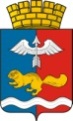 РОССИЙСКАЯ ФЕДЕРАЦИЯСВЕРЛОВСКАЯ ОБЛАСТЬГОРОДСКОЙ ОКРУГ КРАСНОТУРЬИНСКМУНИЦИПАЛЬНОЕ АВТОНОМНОЕ ДОШКОЛЬНОЕ ОБРАЗОВАТЕЛЬНОЕ УЧРЕЖДЕНИЕ «ДЕТСКИЙ САД № 29»                  624440, Свердловская область, город Краснотурьинск,      улица Чапаева,10 телефон 8 (34384)3-22-77E-mail: mbdou29@gmail.com25.02.2022_№    01-16/29На №  01-21/1829  от__06.12.2021№п/пНазвание мероприятий Кол-во участников1.Размещение на стендах, сайте МА ДОУ информации, направленной на повышение культуры поведения участников дорожного движения (памятки для родителей, требования ПДД)родители 11 групп2Проведение родительских собраний (онлайн) в группах дошкольного возраста «Безопасность на дороге» (профилактика детского дорожно-транспортного травматизма)Профилактические беседы и проведение инструктажей с родителями и педагогами «Ребенок и дорога», «Безопасные выходные» родители	11 групп23 педагога3-«Азбука безопасности» - профилактические беседы с детьми о правилах поведения на улице, в транспорте, в зимний период «Безопасность на дороге в зимний период», «Правила поведения на улицах нашего города».-экскурсии, целевые прогулки  - выставки методических пособий-просмотр учебных видеофильмов, мультфильмов.Ежедневно - минутки безопасности172 ребёнка дошкольного возраста